Syllabus Support Materials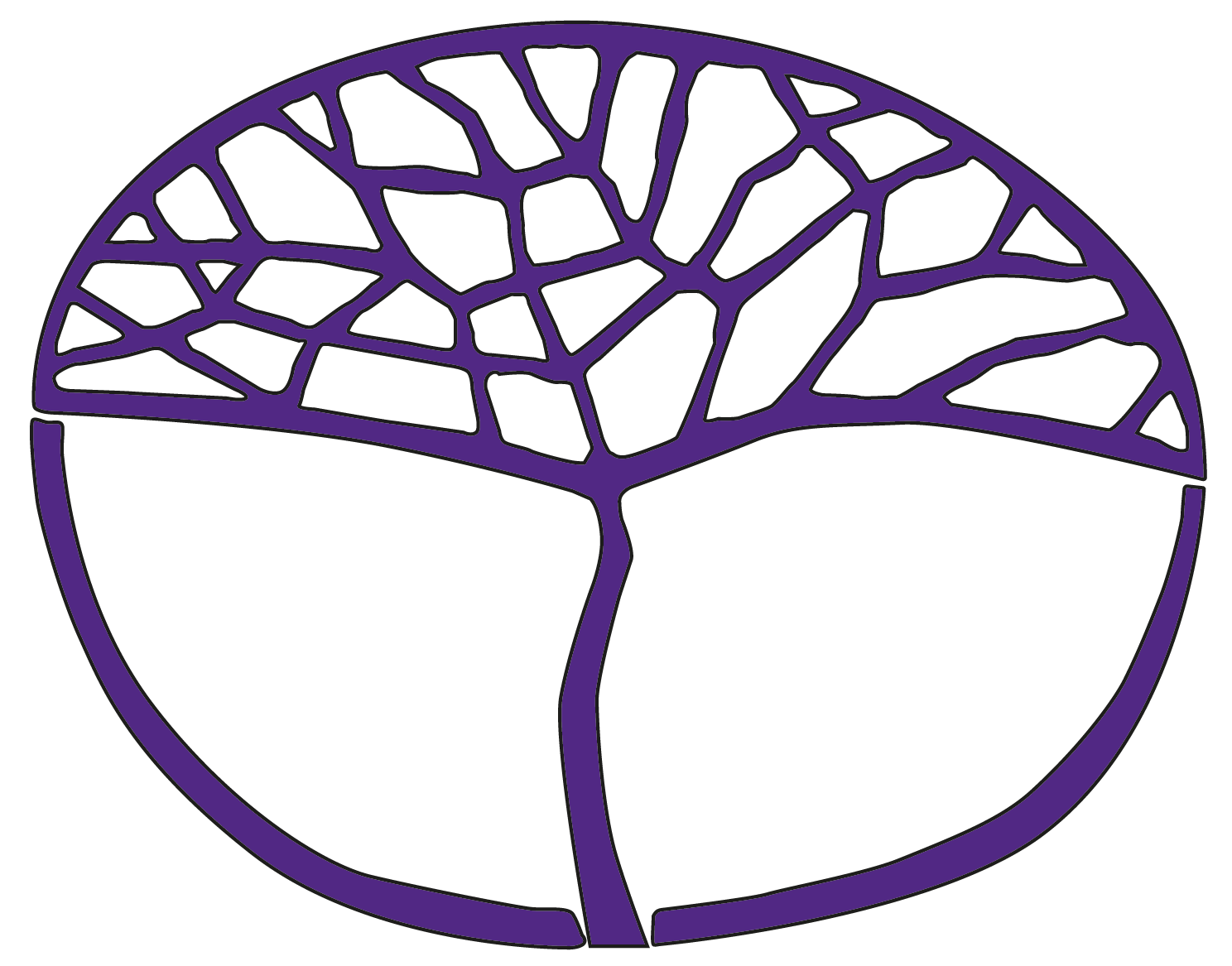 Accounting and FinanceGeneral Year 12Copyright© School Curriculum and Standards Authority, 2016This document – apart from any third party copyright material contained in it – may be freely copied, or communicated on an intranet, for non-commercial purposes in educational institutions, provided that the School Curriculum and Standards Authority is acknowledged as the copyright owner, and that the Authority’s moral rights are not infringed.Copying or communication for any other purpose can be done only within the terms of the Copyright Act 1968 or with prior written permission of the School Curriculum and Standards Authority. Copying or communication of any third party copyright material can be done only within the terms of the Copyright Act 1968 or with permission of the copyright owners.Any content in this document that has been derived from the Australian Curriculum may be used under the terms of the Creative Commons Attribution 4.0 International licence. DisclaimerAny resources such as texts, websites and so on that may be referred to in this document are provided as examples of resources that teachers can use to support their learning programs. Their inclusion does not imply that they are mandatory or that they are the only resources relevant to the course.BackgroundChanges in Australian Accounting Standards and the Conceptual Framework for Financial Reporting (the Conceptual Framework), which superseded the Framework for the Preparation and Presentation of Financial Statements (the Framework) on January 1, 2020 require changes to existing teaching practices for the Accounting and Finance General Year 12 course.Key changes are:the qualitative characteristics of financial informationthe treatment of discount allowed and discount receivedthe classification of financial expenses.Details of these changes are outlined below.Qualitative characteristics of financial informationThe Conceptual Framework outlines the concepts that underpin the preparation and presentation of financial statements for external users. The Conceptual Framework also outlines and defines the fundamental and enhancing characteristics of useful financial information. These characteristics, while not specific content in the Accounting and Finance General syllabus, apply to all financial information produced in financial reports.Treatment of discounts allowed and receivedThe following extracts from Australian Accounting Standards specify how discounts should be treated.AASB118 Revenue, paragraph 10‘The amount of revenue arising on a transaction is usually determined by agreement between the entity and the buyer or user of the asset. It is measured at the fair value of the consideration received or receivable taking into account the amount of any trade discounts and volume rebates allowed by the entity.’AASB102 Inventories, paragraph 11‘The costs of purchase of inventories comprise the purchase price, import duties and other taxes (other than those subsequently recoverable by the entity from the taxing authorities), and transport, handling and other costs directly attributable to the acquisition of finished goods, materials and services. Trade discounts, rebates and other similar items are deducted in determining the costs of purchase.’The Australian Accounting Standards require discounts to form part of the calculation of net sales and cost of sales and hence the calculation of gross profit, as follows:Net sales = sales – sales returns – discount allowedTotal cost of sales = cost of sales + import duties + cartage/freight inwards – discount receivedThis impacts on the preparation of an income statement and the profit, gross profit and expense ratios. There is no change required for the recording of discounts in the general ledger or the general journal.Financial expensesFor the purposes of Accounting and Finance General Year 12, Financial Expenses will include only borrowing costs. The Australian Accounting Standards defines borrowing costs as:AASB123 Borrowing Costs, paragraph 5‘Borrowing costs are interest and other costs that an entity incurs in connection with the borrowing of funds.’The impacts on the classification of bad debts in the income statement which should now be treated as a selling expense.The example on pages 3–7 shows:an income statement (using both the new report layout and the former report layout)a balance sheet (showing that there is no change to the report as a result of these changes)the profitability ratios affected by these changes, i.e. profit ratio, gross profit ratio and expense ratio (calculation of these ratios is not required in this course, only interpretation of the ratios).ExampleThis example demonstrates the:preparation of an income statement for the year ended 30 June, 2017preparation of a balance sheet as at 30 June, 2017profitability ratios as at 30 June, 2017.Additional information as at 30 June, 2016Total assets amounted to $1,210,000Suggested solution – Income Statement New report layout (reflecting changes to discounts and financial expenses) Suggested solution – Income Statement Former report layout (prior to changes to discounts and financial expenses)Suggested solution – Balance SheetNote: these changes to the Australian Accounting Standards have no impact on the balance sheet.Profitability ratiosCurrent qualitative characteristicsFormer qualitative characteristicsFundamental qualitative characteristicsrelevancematerialityfaithful representationEnhancing qualitative characteristicscomparabilityverifiabilitytimelinessunderstandabilityPrincipal qualitative characteristicsrelevancereliabilitycomparabilityunderstandability Urban Garden TradersTrial BalanceAs at 30 June, 2017Urban Garden TradersTrial BalanceAs at 30 June, 2017Urban Garden TradersTrial BalanceAs at 30 June, 2017Debit ($)Credit ($)Insurance15,000Freight Outwards12,200Internet Charges750Interest Expense650Mortgage (due 2025)650,000Bank Fees and Charges on Loan55Capital395,375Drawings11,200Bank Loan (due 2017)15,900Inventory35,200Wages – Sales Staff92,800Salaries – Office Staff59,000Cash at bank134,000Accounts Receivable32,000Accounts Payable26,000Interest Income900Cost of Sales492,500Sales790,000Discount Allowed2,140Discount Received2,500Sales Returns3,900Furniture97,000Accumulated Depreciation – Furniture52,300Bad Debts1,370Land and Premises900,000Freight Inwards16,500Depreciation – Furniture3,750Customs Duty960Advertising22,0001,932,9751,932,975Urban Garden TradersIncome Statement For the year ended 30 June, 2017Urban Garden TradersIncome Statement For the year ended 30 June, 2017Urban Garden TradersIncome Statement For the year ended 30 June, 2017Urban Garden TradersIncome Statement For the year ended 30 June, 2017$$$Sales790,000Less Sales Returns3,900	Discount Allowed2,140Net Sales783,960Less Cost of Sales492,500	Freight Inwards16,500	Customs Duty960509,960Less Discount Received2,500Total Cost of Sales507,460Gross Profit276,500Add Other IncomeInterest Income900900277,400Less Other ExpensesSelling and DistributionBad Debts1,370Advertising22,000Freight Outwards12,200Wages – Sales Staff92,800128,370General and AdministrativeDepreciation – Furniture3,750Insurance15,000Internet Charges750Salaries – Office Staff59,00078,500FinancialInterest Expense650Bank Fees and Charges on Loan55705207,575Profit for the period69,825Urban Garden TradersIncome Statement For the year ended 30 June, 2017Urban Garden TradersIncome Statement For the year ended 30 June, 2017Urban Garden TradersIncome Statement For the year ended 30 June, 2017Urban Garden TradersIncome Statement For the year ended 30 June, 2017$$$Sales790,000Less Sales Returns3,900Net Sales786,100Less Cost of Sales492,500	Freight Inwards16,500	Customs Duty960Total Cost of Sales509,960Gross Profit276,140Add Other IncomeDiscount Received2,500Interest Income9003,400279,540Less Other ExpensesSelling and DistributionAdvertising22,000Freight Outwards12,200Wages – Sales Staff92,800127,000General and AdministrativeDepreciation – Furniture3,750Insurance15,000Internet Charges750Salaries – Office Staff59,00078,500FinancialInterest Expense650Discount Allowed2,140Bad Debts1,370Bank Fees and Charges on Loan554,215209,715Profit for the period69,825Urban Garden TradersBalance SheetAs at 30 June, 2017Urban Garden TradersBalance SheetAs at 30 June, 2017Urban Garden TradersBalance SheetAs at 30 June, 2017Urban Garden TradersBalance SheetAs at 30 June, 2017$$$Current AssetsCash at Bank134,000Accounts Receivable32,000Inventory35,200Total Current Assets201,200Non-Current AssetsFurniture97,000Less Accumulated Depreciation – Furniture52,30044,700Land and Premises900,000Total Non-Current Assets944,700Total Assets1,145,900Current LiabilitiesAccounts Payable26,000Bank Loan15,900Total Current Liabilities41,900Non-Current LiabilitiesMortgage650,000Total Non-Current Liabilities650,000Total Liabilities691,900Net Assets454,000EquityCapital395,375Add Profit for the period69,825465,200Less Drawings11,200Total Equity454,000Profitability ratioCalculations(reflecting changes to discounts 
and financial expenses)Calculations(prior to changes to discounts 
and financial expenses)Profit profitnet sales= 69,825	x	100  783,960= 8.91%= 69,825	x	100  786,100= 8.88%Gross profit gross profitnet sales= 276,500	x	100   783,960= 35.27%= 276,140	x	100   786,100= 35.13%Expense operating expensesnet sales= 207,575	x	100   783,960= 26.48%= 209,715	x	100   786,100= 26.68%Rate of return on assetsprofitaverage total assetsNo changeAverage assets = (1,210,000 + 1,145,900) / 2= 1,177,950Rate of return on assets=  69,825	x	100   1,177,950= 5.93%